SwedenSwedenSwedenMarch 2028March 2028March 2028March 2028MondayTuesdayWednesdayThursdayFridaySaturdaySunday12345Vasaloppet67891011121314151617181920212223242526Annunciation Day2728293031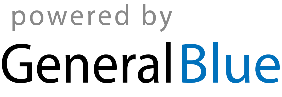 